SVOBODA – Lučice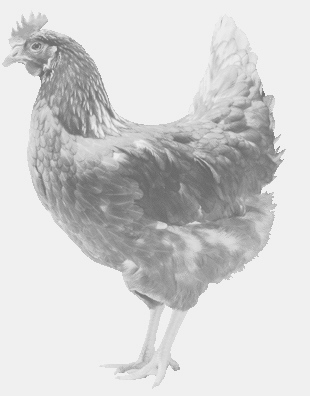  drůbežárna Vadín, www.drubezsvoboda.cz 569489358, 777989857NOSNÉ KUŘICE  barva červená a černáStáří:    19  týdnůCena:   270,- Kč/kusÚterý 30. dubna 2024V 12.40 h.– LouňoviceNa náměstí u zámkuMožno objednat:569 489 358,svoboda.lucice@seznam.cz